АДМИНИСТРАЦИЯ МУНИЦИПАЛЬНОГО ОБРАЗОВАНИЯ«НОВОДУГИНСКИЙ РАЙОН» СМОЛЕНСКОЙ ОБЛАСТИП О С Т А Н О В Л Е Н И Еот 20.01.2016 № 7О внесении изменений в Административный регламент Администрации муниципального образования «Новодугинский район» Смоленской области по предоставлению муниципальной услуги,  утвержденной постановлением Администрации муниципального образования «Новодугинский район» Смоленской области» от 29.12.2011 № 247 (в редакции от 14.02.2013 № 28, от 25.06.2014 № 92)В соответствии с Федеральным законом от 01.12.2014 № 419-ФЗ «О внесении изменений в отдельные законодательные акты Российской Федерации по вопросам социальной защиты инвалидов в связи с ратификацией Конвенции о правах инвалидов», руководствуясь Порядком разработки и проведения экспертизы проектов административных регламентов предоставления муниципальных услуг органами местного самоуправления муниципального образования «Новодугинский район» Смоленской области и утверждения соответствующих административных регламентов, утвержденным постановлением Администрации муниципального образования «Новодугинский район» Смоленской области от 24.03.2011 № 45Администрация муниципального образования «Новодугинский район» Смоленской области п о с т а н о в л я е т:1. Внести в Административный регламент Администрации муниципального образования «Новодугинский район» Смоленской области по предоставлению муниципальной услуги «Назначение, расчет и выплата пенсии за выслугу лет лицам, замещавшим муниципальные должности, должности муниципальной службы (муниципальные должности муниципальной службы) в органах местного самоуправления муниципального образования «Новодугинский район» Смоленской области» (далее Регламент), утвержденный постановлением Администрации муниципального образования «Новодугинский район» Смоленской области от 29.12.2011 № 247 (в редакции от 14.02.2013 № 28, от 25.06.2014 № 92) следующие изменения:1.1. Пункт 2.5 Регламента дополнить третьим абзацем следующего содержания:«-  с Федеральным законом от 01.12.2014 № 419-ФЗ «О внесении изменений в отдельные законодательные акты Российской Федерации по вопросам социальной защиты инвалидов в связи с ратификацией Конвенции о правах инвалидов»;1.2. Пункт 2.12 Регламента изложить в следующей редакции:«2.12. Требования к помещениям, в которых предоставляются муниципальные услуги, к залу ожиданиям, местам для заполнения запросов о предоставлении муниципальной услуги, информационным стендам с образцами их заполнения и перечнем документов, необходимых для предоставления каждой муниципальной услугиПомещение, в котором предоставляется муниципальная услуга, должно быть оборудовано:- местами для оформления документов (столом, письменными принадлежностями) и местом ожидания;- информационной вывеской с указанием кабинета;- средствами противопожарной защиты;- беспрепятственным доступом инвалидов для предоставления муниципальной услуги.Помещение должно быть оборудовано в соответствии с санитарными правилами и нормами, установленными действующим законодательством Российской Федерации»;1.3. По тексту Регламента  слова «Глава Администрации муниципального образования «Новодугинский район» Смоленской области» заменить словами  «Глава муниципального образования «Новодугинский район» Смоленской области».2. Настоящее постановление вступает в силу после его подписания и подлежит размещению на официальном сайте Администрации муниципального образования «Новодугинский район» Смоленской области в сети Интернет.3. Контроль за исполнением настоящего постановления возложить на заместителя Главы муниципального образования «Новодугинский район» Смоленской области – управляющего делами Л.П. Иванову.Глава муниципального образования«Новодугинский район»Смоленской области                                                                                     В.П. Муханов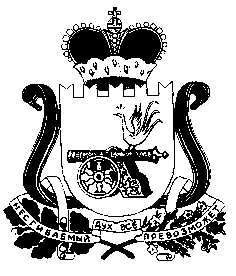 